Sr. Women’s Volleyball TournamentOctober 18-19, 2019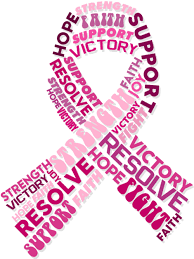 $350 per team6 - 8 team Round Robin format - depending on number of entries5 Games GuaranteedChampionship and Runner-up Awards/Player of the Game AwardsThere will be a room provided for coaches/officialsConcession will available throughout the tournamentThe fees for the tournament will assist in raising funds and awareness to Cancer ResearchContact:  Vicki Stewart via email vicki.stewart@epsb.ca (reply email will be sent for confirmation)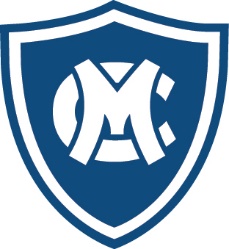 Millwoods Christian School8710 Millwoods Rd NWEdmonton, AB T6K 3J3780-462-2627, ext. 412